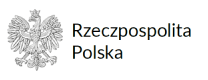 Miejscowość i data sporządzenia …………….…………….………………………….……..Burmistrz Gminy PiszczacWniosek o ujęcie w stałym obwodzie głosowaniaNa podstawie art. 19 § 3 ustawy z dnia 5 stycznia 2011 r. – Kodeks wyborczy (Dz. U. z 2023 r. poz. 2408) wnoszę 
o ujęcie w stałym obwodzie głosowania	Nazwisko			Imię (imiona)			Numer PESEL		Oświadczam, że stale zamieszkuję w:	Gmina (miasto, dzielnica)			Miejscowość			Ulica			Numer domu			Numer lokalu		                                                                                                                      …..……..……………………………….	Podpis